Język angielski Poniedziałek, czwartekTopic: She has just bought a new computer – powtórzenie czasu present perfect oraz słownictwa związanego z nową technologią .Sposoby i źródła realizacji tematu lekcji:Kochani, popracujemy przez dwie godziny lekcyjne, aby perfekcyjnie przygotować się do testu. Zróbcie poszczególne zadania, a z pewnością nie będzie problemów w piątek. Do dzieła.ZADANIE 1Skopiuj poniższe strony internetowe i zrób ćwiczenia.https://www.montsemorales.com/gramatica/PresPerf3pdc.htm - wpisz czasownik w odpowiedniej formie czasu present perfecthttps://www.grammar.cl/Games/For_Since.htm     - wybierz właściwy wyrazhttps://wordwall.net/pl/resource/1042638    - poukładaj wyrazy we właściwej kolejności, aby utworzyć poprawne zdaniahttps://wordwall.net/pl/resource/1505839   - połącz wyrazy z właściwymi obrazkami.ZADANIE 2Wykonaj ćwiczenia z podręcznika na str. 93 i prześlij zdjęcie odrobionych zadań.PiątekTopic: Test – present perfect, nowe technologie.Sposoby i źródła realizacji tematu lekcji:Witajcie na teście. Liczę na Waszą uczciwość i samodzielność. Wykonajcie test na podanej niżej stronie i odeślijcie go do mnie wg znanych Wam wskazówek. GOOD LUCK.https://www.liveworksheets.com/worksheets/en/English_as_a_Second_Language_(ESL)/Computer_parts/Test_brainy_6_unit_7_ty407285glHistoria Temat: Test diagnostyczny dla klasy 6.20.05.2020r.Moi Drodzy,podczas dzisiejszej lekcji wykonacie test diagnostyczny badający Waszą wiedzę i umiejętności zdobyte na lekcjach historii w klasie 6. Zostanie on przesłany na Wasze poczty internetowe (te, z których przesyłacie prace domowe) o godzinie 9.00. Chciałabym, abyście po upływie godziny zegarowej, przesłali mi zdjęcia z odpowiedziami. Test możecie wydrukować i go uzupełnić. Jeżeli nie macie takiej możliwości, to odpowiedzi zapisujcie w zeszycie. Obecność w tym dniu OBOWIĄZKOWA! Powodzenia!Temat: Legiony Polskie we Włoszech. 22.05.2020 r.Obejrzyj filmy:https://www.youtube.com/watch?v=0jKwmieKj9M- Legiony Dąbrowskiego cz 2 https://www.youtube.com/watch?v=d3ff-GztqJo - Legiony Dąbrowskiego cz 3 https://www.youtube.com/watch?v=oJ87ogIl4ss - Legiony Dąbrowskiego cz 1 https://www.youtube.com/watch?v=WIBDJI68Cc4 - Legiony Polskie we Włoszech - rekonstrukcja historyczna - Como 2017 cz.1Przeczytaj temat z podręcznika (str. 203-206) . Przepisz do zeszytu notatkę:1. Skutki rozbiorów dla społeczeństwa polskiego  wprowadzenie poboru do wojsk państw zaborczych  ograniczenie przywilejów stanowych szlachty  kryzys gospodarczy  przymus sprzedaży majątków leżących w zaborze innym, niż miejsce osiedlenia 2. Początki działalności konspiracyjnej w kraju 3. Powstanie Legionów Polskich  działalność patriotyczna na emigracji utworzone podczas kampanii włoskiej Napoleona Bonaparte,  powstałe na mocy umowy zawartej między Janem Henrykiem Dąbrowskim a rządem Republiki Lombardzkiej,  rekrutowani głównie z emigrantów, jeńców i dezerterów z armii austriackiej, oddziałom nadano zasady byłej armii polskiej. 4. Udział Legionów w walkach we Włoszech  udział II Legii w bitwach pod Legnano i Magnano5. Kryzys idei legionowej  zawarcie pokoju francusko-austriackiego w Luneville 6. Zesłanie Legionów na wsypę San Domingo  powrót zaledwie kilkuset żołnierzy z blisko 10 tys. po kapitulacji wojsk francuskich z San DomingoWykonaj zadania 1-4 w zeszycie ćw. str. 103Możesz utrwalić swoją wiedzę z dzisiejszego tematu wchodząc w link do gry: https://quizizz.com/join/quiz/5e75fa31990312001b363f3a/start?from=soloLinkShare&referrer=57b16bd01dd1c2bc7506ef06https://learningapps.org/watch?v=pgt3h1ahj17Religia Poniedziałek  18.05.2020r.Temat: Czy można odrzucić Chrystusa i wszystko to, co On wniósł w dzieje człowieka – katecheza powtórkowa. Przeczytaj tekst w podręczniku. Wykonaj zadania z karty pracy.Pomódl się za, tych, którzy przekazali Ci wiarę.Czwartek  21.05.2020r.Temat: Święci żyją wśród nas i chcą nam  pomagać.Wyszukaj i wypisz świętych  i błogosławionych z Twojej diecezji(okolicy).Napisz, który z nich żył najbliżej Twojej miejscowości.Pomódl się Litanią do Wszystkich Świętych.JĘZYK ROSYJSKI ŚRODA 20.05.2020УрокTeма: Сколько это стоит? Ile to kosztuje? Ćwiczenia leksykalno-gramatyczne.Kochani, zapiszcie notatkę w zeszycie.Сколько стоит ...? – Ile kosztuje …?Сколько стоят ...? – Ile kosztują …?Po cyfrach 2, 3, 4 rzeczowniki rodzaju męskiego i nijakiego mają formę Dopełniacza, czyli końcówkę –a lub –я.1 рубль                                                 1 мальчик2, 3, 4 рубля                                        2, 3, 4 мальчика5 ..., 10 ... ,19 ..., 100 рублей            5 ..., 10 ..., 20 мальчиков21 рубль                                               21 мальчик22 рубля                                               22 мальчика25 рублей                                             25 мальчиковСколько стоит хлеб? Хлеб стоит пять рублей.Сколько стоят булки?Булки стоят четыре рубля.Wykonajcie, proszę zadanie 13 str. 115. Popatrzcie na rysunki. Zapiszcie pytanie - ile dany towar kosztuje i odpowiedzcie na nie. Liczebniki zapiszcie słowami. Poproszę o zdjęcie tego zadania!             Powodzenia PIĄTEK 22.05.2020 УрокТема: За покупками – praca z tekstem.Kochani, na początek zapiszcie w zeszycie bardzo ważną konstrukcję gramatyczną.W wypowiedziach dotyczących zakupów używamy konstrukcji ходить (за чем?) – chodzić (po co?) np. за хлебом – po chlebза чаем – po herbatęза овощами – po warzywaза покупками – po zakupy.Teraz posłuchajcie, proszę nagrania tekstu ze str. 114 w podręczniku (2x). Następnie przeczytajcie starannie i ze zrozumieniem tekst. Mam nadzieję, że będzie on dla Was zrozumiały. Jeśli jednak czegoś nie będziecie rozumieli, napiszcie. Pomogę. Na podstawie treści tekstu wykonajcie zadanie 12/115. Przeczytajcie podane zdania. Jeśli zdanie jest zgodne z treścią tekstu to je przepiszcie i postawcie obok +Jeśli jednak jest ono fałszywe, musicie je zmienić tak, żeby stało się prawdziwe i dopiero wtedy je zapiszcie. Poproszę o zdjęcie zadania!Praca domowa. Nauczcie się pięknie czytać tekst. Termin do środy, 27 maja.Pozdrawiam Język polski 18.05.2020Temat: Prometeusz- zbawca ludzkościPrzeczytaj Mit o Prometeuszu, s. 256.Wyobraź sobie, ze jesteś obrońcą Prometeusza w sądzie. Zgromadź argumenty do obrony bohatera.Zredaguj list do Zeusa z prośbą o uwolnienie dobroczyńcy ludzkości.Zbierz najważniejsze informacje na temat omawianego mitu i przedstaw je w formie mapy mentalnej.Przypomnij sobie definicje i wyznaczniki mitu (tabela, s. 258).19.05.2020.Temat: O wielkiej sile miłości. Poznajemy Orfeusza i Eurydykę.Zapisz kilka skojarzeń do słowa miłość.Przeczytaj tekst pt. „Mit o Orfeuszu i Eurydyce”, s. 260.Zredaguj szczegółowy plan wydarzeń na podstawie mituDokończ zdania: Mit o Orfeuszu i Eurydyce to historia o……W imię miłości Orfeusz…………..Opowieść uczy, że najważniejsza wartością w życiu……………Dokonaj rozbioru gramatycznego i logicznego poniższego zdania, narysuj wykres.Orfeusz pochodził z krainy wielkich wojowników. 20.05.2020.Temat: W poszukiwaniu własnej Itaki.Zapisz kilka zdań na temat najważniejszych dla ciebie celów do osiągnięcia w najbliższej przyszłości. Przeczytaj wstęp „Kilka słów o bohaterze”, s. 264.Przeczytaj utwór pt. „Odys”, s. 264.Uzupełnij tabelę: 21.05.2020.Temat: W świecie mitologicznych bohaterów.Zapisz kilka zdań na temat dowolnego filmu lub gry komputerowej, w których pojawiły się postacie z mitologii.Zapoznaj się z planszą pt. „W świecie mitów”, podr. s.266-277Uzupełnij poniższa kartę pracy, jeśli masz możliwość wydrukuj ja i wklej do zeszytu, jeśli nie- przepisz.Jacy są bogowie?Uzupełnij tekst podanymi wyrazami w odpowiedniej formie.Bogowie greccy dysponowali niezwykłymi mocami. Dzięki spożywaniu nektaru i __________________ zachowywali młodość i mogli żyć wiecznie. Mieli jednak także ludzkie wady i zalety.Zeus, pan Olimpu, był bardzo __________________________ – nie znosił sprzeciwu 
i rządził twardą ręką. Z tego powodu stał się patronem królów. Żona Zeusa, Hera, uważała się za najpiękniejszą osobę na świecie. Od swych poddanych żądała dowodów uwielbienia. Była zatem ______________________. Nieraz urządzała swemu mężowi awantury – dała się poznać jako bardzo_____________________ bogini.Hades, król krainy umarłych, budził lęk, więc rzadko pojawiał się na ziemi. Stronił też od towarzystwa innych bogów i nie uczestniczył w biesiadach na Olimpie. Był bóstwem tajemniczym i ____________________________.Atena stała się patronką filozofów i uczonych, gdyż odznaczała się _______________. Gdy jakieś miasto zostało zaatakowane, bogini stawała w jego obronie i nie stroniła od walki. Była więc _______________________ i ______________________. Jej brat, Ares, był bogiem wojny. Uwielbiał szczęk broni, wrzaski zranionych w bitwie żołnierzy i widok przelewanej krwi. Cechowało go zatem _______________________. Hermes obdarzony był ____________________________________ – spłatał bogom niejednego figla, ale i tak wszyscy go lubili. Uważano go także za _____________________ osobę, potrafił bowiem dochować każdej tajemnicy. 22.05.2020.Temat: Opowiadanie twórcze na temat mitu lub przypowieści.Moi drodzy, podczas poprzednich zajęć omawialiśmy wybrane mity i przypowieści. Z pewnością każdy z Was zna wyznaczniki tych gatunków. Dziś przyszedł czas na redagowanie dłuższej wypowiedzi pisemnej – opowiadania na podstawie mitu lub przypowieści. W tym celu:Zapoznaj się ze schematem dotyczącym redagowania opowiadania na podstawie mitu lub przypowieści, s. 269.Przeczytaj przykładowe opowiadanie, s. 270.Zredaguj opowiadanie na jeden z wybranych tematów:Zredaguj pracę pisemną, w której odpowiesz na pytanie: Jak potoczyłyby się losy Demeter, gdyby nie odnalazła córki?Zredaguj współczesną wersję przypowieści o miłosiernym Samarytaninie.Wyobraź sobie, że jesteś Zeusem, który ma wymierzyć karę Prometeuszowi. Zmień losy nieszczęśnika. Praca pisemna – 200 słów!GEOGRAFIA  21.05.2020r. - czwartekTemat: Turystyczne atrakcje Czech i SłowacjiDrodzy uczniowie!1. Proszę przeczytać temat lekcji z podręcznika (str. 140-144) i zapisać temat lekcji w zeszycie.Po przeczytaniu dowiesz się:jakie są walory przyrodnicze Czech i Słowacjijakie są walory kulturowe Czech i Słowacji jak rozwija się tyrystyka w Czechach i na Słowacji2. Proszę wykonać w zeszycie ćwiczeń zad. 1,2,3 ze str. 85-86zad. 4,5,6 ze str. 87-88 – dla chętnychW celu poszerzenia wiedzy :https://epodreczniki.pl/a/srodowisko-przyrodnicze-i-gospodarka-republiki-czeskiej/DrKuCuz8q  https://epodreczniki.pl/a/srodowisko-przyrodnicze-i-gospodarka-slowacji/D15fkaoxj Drodzy uczniowie!Wyślijcie na skrzynkę klasową  zadania z zeszytu ćwiczeń Pozdrawiam :)Zadanie z plastyki  -  20. 05. 2020r.Rzeźba – sztuka plastyczna.
Przeczytaj temat w podręczniku na temat rzeźby str. 72 – 80. Wykonaj ćwiczenie nr 2 str. 80.
W tym tygodniu nie musicie odsyłać wykonanych zadań, ponieważ jest to czas na nadrobienie zaległości z plastyki. Bardzo proszę sprawdzić, z czego się nie rozliczyliście i to przesłać.Muzyka – 20.05.2020r.Z dziejów muzyki – barok. Jan Sebastian Bach
• podręcznik str. 142 – 147  „Z dziejów muzyki – barok. Jan Sebastian Bach”• piosenka Zacznij od Bacha• kanon Piękna gama• nagrania: J.S. Bach, Badinerie z Suity orkiestrowej h-moll, nr 2, Koncert na dwoje skrzypiec d-moll, cz. I, brzmienie klawesynu• infografika: „Pewnego razu Jan Sebastian Bach...”• terminy: polifonia, fugaPrzeczytaj temat w podręczniku posłuchaj wybranych utworów oraz wykonaj notatkę w zeszycie o Janie Sebastianie Bachu oraz wyjaśnij pojęcia fuga i polifonia.Linki do utworów:https://www.youtube.com/watch?v=DquxPwY91MI Toccata i fuga d – mollhttps://www.youtube.com/watch?v=gyMtlvOcojU Suita orkiestrowa – Badinierehttps://www.youtube.com/watch?v=rDQHzGpwQNk zacznij od Bacha W tym tygodniu nie musicie odsyłać wykonanych zadań, ponieważ jest to czas na nadrobienie zaległości z muzyki. Bardzo proszę sprawdzić, z czego się nie rozliczyliście i to przesłać.Matematyka19.05.Temat: Prędkość, droga, czas – rozwiązywanie zadań tekstowych.1. Obejrzyjcie filmiki:https://www.youtube.com/watch?v=kOi174w9v4Mhttps://www.youtube.com/watch?v=9uKw9li-NJEhttps://www.youtube.com/watch?v=Bn6FDgI7lWE2. Wykonajcie zadania z podręcznika: zad. 2, 3, 4, 5, 6 s. 165. Po  rozwiązaniu każdego zadania sprawdzajcie swoje odpowiedzi.20.05.Temat: Prędkość, droga, czas oraz zamiana jednostek czasu.1. Zapoznajcie się z przykładami obrazującymi zamianę jednostek czasu  w podręczniki na s. 168.2. Wykonajcie zadanie z podręcznika: zad. 1 s. 170 i 171, poziomy A, B, C, D, zawsze przykłady a i b oraz zad. 2 s. 171. Podczas rozwiązywania zadań często wracajcie do przykładów ze s.168. Sprawdzajcie swoje odpowiedzi.21.05.Temat: Prędkość, droga, czas – rozwiązywanie zadań tekstowych1. Obejrzyjcie filmiki:https://www.youtube.com/watch?v=y2FzcYTDsbohttps://www.youtube.com/watch?v=84dYENdFL8Qhttps://www.youtube.com/watch?v=otajEovynOY2. Rozwiążcie zadania I, II, III „Czy już umiem?” s. 173.22.05.Temat: Po co korzystamy ze wzorów?1. Zapoznajcie się z informacjami z podręcznika na s. 175 i 176.2. Wykonaj z podręcznika zad. 1 s. 177, poziomy A, B, C, zawsze przekłady a i b oraz zad. 2 i 3 s. 177.Biologia 18.05.2020r. Temat: Paki- kręgowce zdolne do lotu.                                                                    Zwróć uwagę na:- środowisko życia ptaków,- charakterystyczne cechy ptaków,- przystosowania ptaków do lotu,- rozmnażanie i rozwój ptaków.DRODZY UCZNIOWIE!Zapoznajcie się z tematem z podręcznika str.119-124.Zachecam do obejrzenie e-lekcji https://www.youtube.com/watch?v=XDImaFwYBis Wykonajcie zadania w zeszycie ćwiczeń: 1,2/97,  6/99, 9/101Napiszcie w zeszycie notatkę:Ptaki są kręgowcami stałocieplnymi,  zamieszkują wszystkie ekosystemy świata.Przystosowania ptaków do lotu to m.in. pokrycie ciała piórami, kończyna przednia przekształcona w skrzydło, obecność grzebienia na mostku, lekki szkielet, obecność worków powietrznych.Kształt dzioba ptaka zależy od rodzaju pokarmu, którym się on żywi, oraz sposobu, w jaki go zdobywa.U ptaków, dzięki obecności worków powietrznych, zachodzi podwójne oddychanie.Ptaki są jajorodne, występuje u nich zapłodnienie wewnętrzne.Ptaki są owodniowcami, ich młode rozwijają się w jaju i są otoczone błonami płodowymi zapewniającymi im optymalne warunki do rozwoju.Drodzy uczniowie!Tym razem nie musicie przesyłać wykonanych zadań.Pozdrawiam:)InformatykaTermin realizacji zadań na dzień 19 maja 2020r.Temat : Budowanie skryptów sprawdzających więcej niż jeden warunek.Bardzo proszę zalogować się do portalu Code Org oraz proszę o sprawdzenie wszystkich zadań z Kursu 1. Jeśli trzeba proszę nanieść odpowiednie poprawki.Bardzo proszę o wykonanie wszystkich zaległych lekcji ponieważ postępy, które pokonali niektórzy z Was są znikome. Powodzenia.Dla przypomnienia poniżej podaję dane do logowania.  Hasło KSFRNRAnia S – other provideArek B – mind whetherDominika Ś – sound suchEwelina K – gone lineKarolina S – though jumpedNatalia N – metal startedOla O – level melodyOliwia P – everyone fallOskar O – find birthdayPaweł S – hair haveSzymon K – door againWiktor T – away earsTechnikaTermin realizacji zadań na dzień 19 maja 2020r. Temat: Dzień Matki – upominek dla mamy z okazji jej święta.Z okazji zbliżającego się święta Mam należy przygotować upominek.Z poniższych zdjęć upominków dla Mamy należy wybrać sobie jeden, wykonać,  następnie proszę o wykonanie zdjęcia oraz przesłanie na klasową skrzynkę pocztową – termin nadsyłania prac do 22 maja 2020r. Powodzenia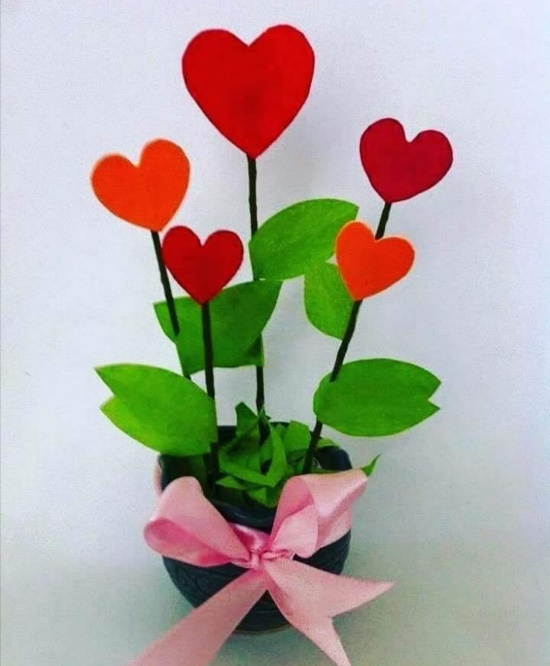 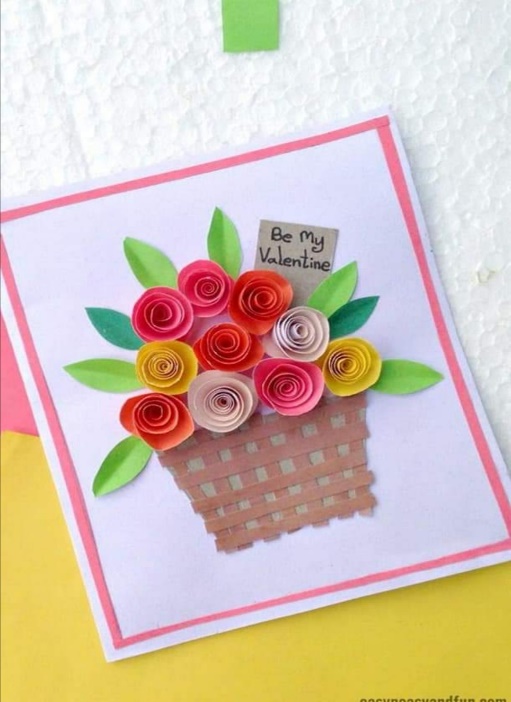 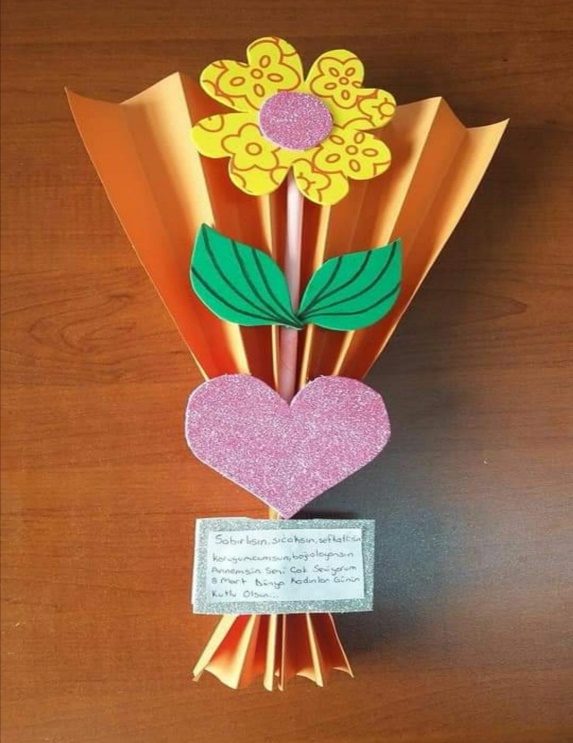 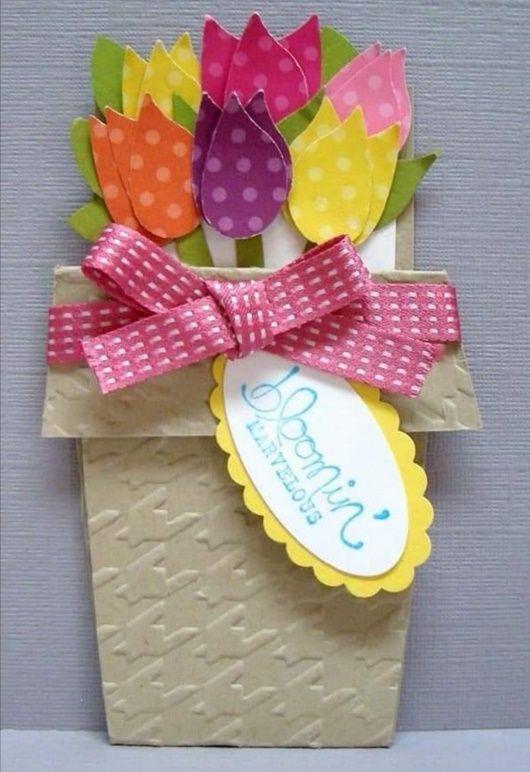 Wychowanie fizyczne 18.05.2020r.Podwórkowe zabawy dla dzieci z różnych krajów.Berek, klasy, chłopek, gęsi do domu, gra w gumę, czy w pomidora. Znacie  te zabawy? Można grać w nie na boisku, a także na podwórku. A w co bawią się dzieci w innych krajach? Może w podobne gry? Zobacz sam. Może znajdziesz tu propozycje, jak spędzić wolny czas ?Pies i kość – SzwecjaZabawa polega na tym, że dzieci siadają na podłodze, tworząc krąg, i zakrywają oczy. Jeden uczestnik udaje psa i cichutko zostawia kość za plecami kolegi. Ten, kto odgadnie, że kość jest za nim, bierze ją i biegnie dookoła kręgu, wracając na swoje miejsce. Pies natomiast pędzi w drugą stronę. Ten, który zostanie bez miejsca, przegrywa. I gra rozpoczyna się od nowa! Jako „kości” często używa się bananów lub patyków.Trigon – WłochyDzieci rysują na ziemi trójkąt o długości 4 kroków, następnie ustawiają się w każdym z rogów i rzucają do siebie jedną, dwie lub trzy piłki, w zależności od wieku dziecka. Zabawa polega na tym, aby piłka jak najdłużej nie dotknęła ziemi. Brzmi prosto, ale w rzeczywistości wygrana w tej grze to niełatwa sztuka.Kulki – FrancjaDo gry potrzebne są kulki. Każdy z graczy ma przygotowanych kilka z nich. Zawodnik rzuca kulką, natomiast jego przeciwnik próbuje w nią trafić. Ten, kto ma celne oko i trafi w kulkę, zabiera ją. Wygrywa osoba, która nazbiera najwięcej kulek.Rangoli - PakistanZabawa ta polega na narysowaniu na ziemi dużego kształtu: domu, kwiatu, zwierzęcia, a potem wypełnieniu go kolorami. Zamiast kredek używa się materiałów, które można znaleźć w najbliższej okolicy: płatków kwiatów, trawy, kamyków, skruszonej cegły itp. Taki obrazek bardzo ładnie prezentuje się na zdjęciach. Bawić się można także w domu, wypełniając obrazek kolorowymi ścinkami z papieru, watą, plasteliną itp.Król kwadratów - AustraliaDo gry potrzebnych jest czterech zawodników oraz pomoc osoby dorosłej. Opiekun rysuje na płaskiej powierzchni 4 kwadraty o wielkości co najmniej 2 x 2 metry. Dzieci zajmują po jednym z nich - jest to ich królestwo, którego muszą bronić. Gra polega na podawaniu sobie piłki: można ją odbijać ręką lub nogą, ale nie można łapać. Piłka maksymalnie raz na turę może dotknąć ziemi na terenie danego królestwa, inaczej odpada się z gry. Zwycięzca zostaje królem kwadratów.Poproście rodzeństwo, rodziców i zagrajcie w jedną z gier. Po powrocie do szkoły spróbujemy wspólnie zagrać . Musicie jednak zapoznać się z zasadami. Do dzieła !!!19.05.2020r.Skok w dal sposobem naturalnym.Zapoznaj się z treścią:Skok w dal – konkurencja lekkoatletyczna, w której zawodnicy wykonują rozbieg, odbijają się z jednej nogi z belki i lądują na piaszczystej części skoczni. Na krawędzi belki znajduje się listwa z plasteliną. Jeśli zawodnik podczas odbicia dotknie butem plasteliny, skok jest nieważny (decyduje ślad na plastelinie). Wynik skoku jest mierzony od linii między plasteliną a belką do ostatniego (najbliższego belce) śladu pozostawionego na piasku pod kątem prostym. Aktualny rekord świata należy do Mike’a Powella 8,95 m, choć Iván Pedroso skoczył 8,96 m, lecz podczas zawodów wystąpiły wątpliwości do pomiaru siły wiatru, zatem tego rezultatu nie można było uznać za rekord świata.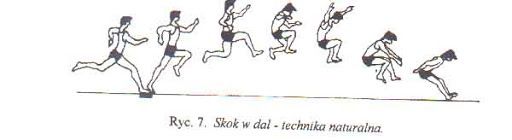 A teraz obejrzyj uwaznie film, wyjdź na świeże powietrze i wykonaj zaproponowane ćwiczenia. Dla Twojego  bezpieczeństwa ćwicz pod opieką osoby dorosłej. Powodzenia! Kliknij w link: https://youtu.be/ASzPOiYDvB4 Powodzenia !20.05.2020r.Technika rzutu piłeczką palantową.Do ćwiczeń możecie też użyć innego, lekkiego przyboru, np. woreczka wypełnionego ziarnem, ryżem, kaszą, piłeczki tenisowej. Zachęcam do ćwiczeń według zalączonego filmu. Pamiętajcie o rozgrzewce! Dla Twojego  bezpieczeństwa ćwicz pod opieką osoby dorosłej. 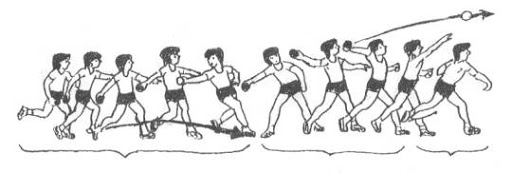 Kliknij w link:https://youtu.be/UwDQ2gmrYoQPo powrocie do szkoły poćwiczymy rzuty wspólnie. Powodzenia !21.05.2020r.Technika startu niskiego.Start niski jest jedną z  cech charakterystycznych dla biegów krótkich. Zawodnicy stosują start niski we wszystkich biegach sprinterskich – 100 m, 200 m, 400 m. Kliknij link i ćwicz razem z prowadzącym. Pamiętaj o rozgrzewce! Dla Twojego  bezpieczeństwa ćwicz pod opieką osoby dorosłej.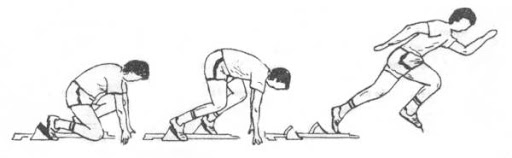              https://youtu.be/5ZaQKjEH5rsWyznacz sobie krótki dystans , np.40 lub 50m w okolicy podwórka . Zastosuj start niski, poproś rodziców lub rodzeństwo o zmierzenie stoperem czasu biegu. Po powrocie do szkoły porównacie swoje wyniki. Powodzenia !pytanieodpowiedźDlaczego wiersz ma tytuł Odys?Kto jest adresatem słów podmiotu lirycznego?Co osoba mówiąca chce przekazać odbiorcy utworu? Do czego zachęca?Co może być Itaką dla każdego z nas?Jak zbudowany jest wiersz?